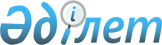 О бюджете поселков Гулшат и Саяк на 2021-2023 годы
					
			С истёкшим сроком
			
			
		
					Решение Балхашского городского маслихата Карагандинской области от 23 декабря 2020 года № 44/354. Зарегистрировано Департаментом юстиции Карагандинской области 30 декабря 2020 года № 6134. Прекращено действие в связи с истечением срока
      В соответствии с Бюджетным кодексом Республики Казахстан от 4 декабря 2008 года, Законом Республики Казахстан от 23 января 2001 года "О местном государственном управлении и самоуправлении в Республике Казахстан" городской маслихат РЕШИЛ:
      1. Утвердить бюджет поселка Гулшат на 2021-2023 годы согласно приложениям 1, 2 и 3 к настоящему решению, в том числе на 2021 год в следующих объемах:
      1) доходы – 44 587 тысяч тенге, в том числе по:
      налоговым поступлениям – 381 тысяч тенге;
      неналоговым поступлениям – 0 тысяч тенге;
      поступлениям от продажи основного капитала – 0 тысяч тенге;
      поступлениям трансфертов – 44 206 тысяч тенге;
      2) затраты – 44 798 тысяч тенге;
      3) чистое бюджетное кредитование – 0 тысяч тенге:
      бюджетные кредиты – 0 тысяч тенге;
      погашение бюджетных кредитов – 0 тысяч тенге;
      4) сальдо по операциям с финансовыми активами – 0 тысяч тенге, в том числе:
      приобретение финансовых активов – 0 тысяч тенге;
      поступления от продажи финансовых активов государства – 0 тысяч тенге;
      5) дефицит (профицит) бюджета – - 211 тысяч тенге;
      6) финансирование дефицита (использование профицита) бюджета – 211 тысяч тенге:
      поступление займов – 0 тысяч тенге;
      погашение займов – 0 тысяч тенге;
      используемые остатки бюджетных средств – 211 тысяч тенге.
      Сноска. Пункт 1 – в редакции решения Балхашского городского маслихата Карагандинской области от 27.10.2021 № 8/56 (вводится в действие 01.01.2021).


      2. Учесть, что в составе бюджета поселка Гулшат на 2021 год предусмотрены целевые текущие трансферты согласно приложению 4.
      3. Утвердить бюджет поселка Саяк на 2021-2023 годы согласно приложениям 5, 6 и 7 к настоящему решению, в том числе на 2021 год в следующих объемах:
      1) доходы – 131 479 тысяч тенге, в том числе по:
      налоговым поступлениям – 2160 тысяч тенге;
      неналоговым поступлениям – 2111 тысяч тенге;
      поступлениям от продажи основного капитала – 0 тысяч тенге;
      поступлениям трансфертов – 127 208 тысяч тенге;
      2) затраты – 137 657 тысяч тенге;
      3) чистое бюджетное кредитование – 0 тысяч тенге:
      бюджетные кредиты – 0 тысяч тенге;
      погашение бюджетных кредитов – 0 тысяч тенге;
      4) сальдо по операциям с финансовыми активами – 0 тысяч тенге, в том числе:
      приобретение финансовых активов – 0 тысяч тенге;
      поступления от продажи финансовых активов государства – 0 тысяч тенге;
      5) дефицит (профицит) бюджета – - 6178 тысяч тенге;
      6) финансирование дефицита (использование профицита) бюджета – 6178 тысяч тенге:
      поступление займов – 0 тысяч тенге;
      погашение займов – 0 тысяч тенге;
      используемые остатки бюджетных средств – 6178 тысяч тенге.
      Сноска. Пункт 3 – в редакции решения Балхашского городского маслихата Карагандинской области от 27.10.2021 № 8/56 (вводится в действие 01.01.2021).


      4. Учесть, что в составе бюджета поселка Саяк на 2021 год предусмотрены целевые текущие трансферты согласно приложению 8.
      5. Настоящее решение вводится в действие с 1 января 2021 года и подлежит официальному опубликованию. Бюджет поселка Гулшат на 2021 год
      Сноска. Приложение 1 – в редакции решения Балхашского городского маслихата Карагандинской области от 27.10.2021 № 8/56 (вводится в действие 01.01.2021). Бюджет поселка Гулшат на 2022 год Бюджет поселка Гулшат на 2023 год Целевые текущие трансферты, выделенные из бюджета города Балхаш, бюджету поселка Гулшат на 2021 год
      Сноска. Приложение 4 – в редакции решения Балхашского городского маслихата Карагандинской области от 27.10.2021 № 8/56 (вводится в действие 01.01.2021). Бюджет поселка Саяк на 2021 год
      Сноска. Приложение 5 – в редакции решения Балхашского городского маслихата Карагандинской области от 27.10.2021 № 8/56 (вводится в действие 01.01.2021). Бюджет поселка Саяк на 2022 год Бюджет поселка Саяк на 2023 год Целевые текущие трансферты, выделенные из бюджета города Балхаш, бюджету поселка Саяк на 2021 год
      Сноска. Приложение 8 – в редакции решения Балхашского городского маслихата Карагандинской области от 27.10.2021 № 8/56 (вводится в действие 01.01.2021).
					© 2012. РГП на ПХВ «Институт законодательства и правовой информации Республики Казахстан» Министерства юстиции Республики Казахстан
				
      Председатель сессии

Л. Григоренко

      Секретарь городского маслихата

К. Тейлянов
Приложение 1 к решению
Балхашского городского
маслихата
от 23 декабря 2020 года
№ 44/354
Категория
Класс
Подкласс
Наименование
Сумма, (тысяч тенге)
I. Доходы 
44587
1
Налоговые поступления
381
01
Подоходный налог
0
2
Индивидуальный подоходный налог
0
04
Hалоги на собственность
381
1
Hалоги на имущество
3
3
Земельный налог
0
4
Hалог на транспортные средства
378
2
Неналоговые поступления
0
01
Доходы от государственной собственности
0
5
Доходы от аренды имущества, находящегося в государственной собственности
0
4
Поступления трансфертов 
44206
02
Трансферты из вышестоящих органов государственного управления
44206
3
Трансферты из районного (города областного значения) бюджета
44206
Функциональная группа
Функциональная группа
Функциональная группа
Функциональная группа
Функциональная группа
Сумма, (тысяч тенге)
Функциональная подгруппа
Функциональная подгруппа
Функциональная подгруппа
Функциональная подгруппа
Сумма, (тысяч тенге)
Администратор бюджетных программ
Администратор бюджетных программ
Администратор бюджетных программ
Сумма, (тысяч тенге)
Программа
Программа
Сумма, (тысяч тенге)
Наименование
Сумма, (тысяч тенге)
II. Затраты
44 798
01
Государственные услуги общего характера
30 523
1
Представительные, исполнительные и другие органы, выполняющие общие функции государственного управления
30 523
124
Аппарат акима города районного значения, села, поселка, сельского округа
30 523
001
Услуги по обеспечению деятельности акима города районного значения, села, поселка, сельского округа
30 523
07
Жилищно-коммунальное хозяйство
6 479
3
Благоустройство населенных пунктов
6 479
124
Аппарат акима города районного значения, села, поселка, сельского округа
6 479
008
Освещение улиц населенных пунктов
3 800
009
Обеспечение санитарии населенных пунктов
2 679
08
Культура, спорт, туризм и информационное пространство
7 796
1
Деятельность в области культуры
7 796
124
Аппарат акима города районного значения, села, поселка, сельского округа
7 796
006
Поддержка культурно-досуговой работы на местном уровне
7 796
Ш. Чистое бюджетное кредитование
0
Бюджетные кредиты
0
IV. Сальдо по операциям с финансовыми активами
0
Приобретения финансовых активов
0
Поступления от продажи финансовых активов государства
0
V. Дефицит (профицит) бюджета
-211
VI. Финансирование дефицита (использование профицита) бюджета
211
Поступление займов
0
Погашение займов
0Приложение 2 к решению
Балхашского городского
маслихата
от 23 декабря 2020 года
№ 44/354
Категория
Класс
Подкласс
Наименование
Сумма, (тысяч тенге)
I. Доходы 
43493
1
Налоговые поступления
396
01
Подоходный налог
68
2
Индивидуальный подоходный налог
68
04
Hалоги на собственность
328
1
Hалоги на имущество
27
3
Земельный налог
27
4
Hалог на транспортные средства
274
2
Неналоговые поступления
0
01
Доходы от государственной собственности
0
5
Доходы от аренды имущества, находящегося в государственной собственности
0
4
Поступления трансфертов 
43097
02
Трансферты из вышестоящих органов государственного управления
43097
3
Трансферты из районного (города областного значения) бюджета
43097
Функциональная группа
Функциональная группа
Функциональная группа
Функциональная группа
Функциональная группа
Сумма, (тысяч тенге)
Функциональная подгруппа
Функциональная подгруппа
Функциональная подгруппа
Функциональная подгруппа
Сумма, (тысяч тенге)
Администратор бюджетных программ
Администратор бюджетных программ
Администратор бюджетных программ
Сумма, (тысяч тенге)
Программа
Программа
Сумма, (тысяч тенге)
Наименование
Сумма, (тысяч тенге)
II. Затраты
43 493
01
Государственные услуги общего характера
28 511
1
Представительные, исполнительные и другие органы, выполняющие общие функции государственного управления
28 511
124
Аппарат акима города районного значения, села, поселка, сельского округа
28 511
001
Услуги по обеспечению деятельности акима города районного значения, села, поселка, сельского округа
28 511
07
Жилищно-коммунальное хозяйство
7 245
3
Благоустройство населенных пунктов
7 245
124
Аппарат акима города районного значения, села, поселка, сельского округа
7 245
008
Освещение улиц населенных пунктов
4 095
009
Обеспечение санитарии населенных пунктов
3 150
08
Культура, спорт, туризм и информационное пространство
7 737
1
Деятельность в области культуры
7 737
124
Аппарат акима города районного значения, села, поселка, сельского округа
7 737
006
Поддержка культурно-досуговой работы на местном уровне
7 737
Ш. Чистое бюджетное кредитование
0
Бюджетные кредиты
Погашение бюджетных кредитов
0
IV. Сальдо по операциям с финансовыми активами
0
Приобретения финансовых активов
0
Поступления от продажи финансовых активов государства
0
V. Дефицит (профицит) бюджета
0
VI. Финансирование дефицита (использование профицита) бюджета
0
Поступление займов
0
Погашение займов
0
Категория
Класс
Подкласс
Наименование
Сумма, (тысяч тенге)
8
Используемые остатки бюджетных средств
0
01
Остатки бюджетных средств
0
1
Свободные остатки бюджетных средств
0Приложение 3 к решению
Балхашского городского
маслихата
от 23 декабря 2020 года
№ 44/354
Категория
Класс
Подкласс
Наименование
Сумма, (тысяч тенге)
I. Доходы 
45232
1
Налоговые поступления
412
01
Подоходный налог
71
2
Индивидуальный подоходный налог
71
04
Hалоги на собственность
341
1
Hалоги на имущество
28
3
Земельный налог
28
4
Hалог на транспортные средства
285
2
Неналоговые поступления
0
01
Доходы от государственной собственности
0
5
Доходы от аренды имущества, находящегося в государственной собственности
0
4
Поступления трансфертов 
44820
02
Трансферты из вышестоящих органов государственного управления
44820
3
Трансферты из районного (города областного значения) бюджета
44820
Функциональная группа
Функциональная группа
Функциональная группа
Функциональная группа
Функциональная группа
Сумма, (тысяч тенге)
Функциональная подгруппа
Функциональная подгруппа
Функциональная подгруппа
Функциональная подгруппа
Сумма, (тысяч тенге)
Администратор бюджетных программ
Администратор бюджетных программ
Администратор бюджетных программ
Сумма, (тысяч тенге)
Программа
Программа
Сумма, (тысяч тенге)
Наименование
Сумма, (тысяч тенге)
II. Затраты
45 232
01
Государственные услуги общего характера
29 651
1
Представительные, исполнительные и другие органы, выполняющие общие функции государственного управления
29 651
124
Аппарат акима города районного значения, села, поселка, сельского округа
29 651
001
Услуги по обеспечению деятельности акима города районного значения, села, поселка, сельского округа
29 651
07
Жилищно-коммунальное хозяйство
7 535
3
Благоустройство населенных пунктов
7 535
124
Аппарат акима города районного значения, села, поселка, сельского округа
7 535
008
Освещение улиц населенных пунктов
4 259
009
Обеспечение санитарии населенных пунктов
3 276
08
Культура, спорт, туризм и информационное пространство
8 046
1
Деятельность в области культуры
8 046
124
Аппарат акима города районного значения, села, поселка, сельского округа
8 046
006
Поддержка культурно-досуговой работы на местном уровне
8 046
Ш. Чистое бюджетное кредитование
0
Бюджетные кредиты
Погашение бюджетных кредитов
0
IV. Сальдо по операциям с финансовыми активами
0
Приобретения финансовых активов
0
Поступления от продажи финансовых активов государства
0
V. Дефицит (профицит) бюджета
0
VI. Финансирование дефицита (использование профицита) бюджета
0
Поступление займов
0
Погашение займов
0
Категория
Класс
Подкласс
Наименование
Сумма, (тысяч тенге)
8
Используемые остатки бюджетных средств
0
01
Остатки бюджетных средств
0
1
Свободные остатки бюджетных средств
0Приложение 4 к решению
Балхашского городского
маслихата
от 23 декабря 2020 года
№ 44/354
Функциональная группа
Функциональная группа
Функциональная группа
Функциональная группа
Функциональная группа
Сумма, (тысяч тенге)
Функциональная подгруппа
Функциональная подгруппа
Функциональная подгруппа
Функциональная подгруппа
Сумма, (тысяч тенге)
Администратор бюджетных программ
Администратор бюджетных программ
Администратор бюджетных программ
Сумма, (тысяч тенге)
Программа
Программа
Сумма, (тысяч тенге)
Наименование
Сумма, (тысяч тенге)
Всего
3 161
01
Государственные услуги общего характера
2 400
1
Представительные, исполнительные и другие органы, выполняющие общие функции государственного управления
2 400
124
Аппарат акима города районного значения, села, поселка, сельского округа
2 400
001
Услуги по обеспечению деятельности акима города районного значения, села, поселка, сельского округа
2 400
8
Культура, спорт, туризм и информационное пространство
761
1
Деятельность в области культуры
761
124
Аппарат акима города районного значения, села, поселка, сельского округа
761
006
Поддержка культурно-досуговой работы на местном уровне
761
Категория
Класс
Подкласс
Наименование
Сумма, (тысяч тенге)
8
Используемые остатки бюджетных средств
211
01
Остатки бюджетных средств
211
1
Свободные остатки бюджетных средств
211Приложение 5 к решению
Балхашского городского
маслихата
от 23 декабря 2020 года
№ 44/354
Категория
Класс
Подкласс
Наименование
Сумма, (тысяч тенге)
I. Доходы 
131479
1
Налоговые поступления
2160
01
Подоходный налог
56
2
Индивидуальный подоходный налог
56
04
Hалоги на собственность
2104
1
Hалоги на имущество
43
3
Земельный налог
120
4
Hалог на транспортные средства
1941
2
Неналоговые поступления
2111
01
Доходы от государственной собственности
2111
5
Доходы от аренды имущества, находящегося в государственной собственности
2111
4
Поступления трансфертов 
127208
02
Трансферты из вышестоящих органов государственного управления
127208
3
Трансферты из районного (города областного значения) бюджета
127208
Функциональная группа
Функциональная группа
Функциональная группа
Функциональная группа
Функциональная группа
Сумма, (тысяч тенге)
Функциональная подгруппа
Функциональная подгруппа
Функциональная подгруппа
Функциональная подгруппа
Сумма, (тысяч тенге)
Администратор бюджетных программ
Администратор бюджетных программ
Администратор бюджетных программ
Сумма, (тысяч тенге)
Программа
Программа
Сумма, (тысяч тенге)
Наименование
Сумма, (тысяч тенге)
II. Затраты
137 657
01
Государственные услуги общего характера
54 049
1
Представительные, исполнительные и другие органы, выполняющие общие функциии государственного управления
54 049
124
Аппарат акима города районного значения, села, поселка, сельского округа
54 049
001
Услуги по обеспечению деятельности акима города районного значения, села, поселка, сельского округа
54 049
06
Социальная помощь и социальное обеспечение
1 050
2
Социальная помощь
1 050
124
Аппарат акима города районного значения, села, поселка, сельского округа
1 050
003
Оказание социальной помощи нуждающимся гражданам на дому
1 050
07
Жилищно-коммунальное хозяйство
64 639
3
Благоустройство населенных пунктов
64 639
124
Аппарат акима города районного значения, села, поселка, сельского округа
64 639
008
Освещение улиц населенных пунктов
4 731
009
Обеспечение санитарии населенных пунктов
0
011
Благоустройство и озеленение населенных пунктов
59 908
08
Культура, спорт, туризм и информационное пространство
17 919
1
Деятельность в области культуры
17 919
124
Аппарат акима города районного значения, села, поселка, сельского округа
17 919
006
Поддержка культурно-досуговой работы на местном уровне
17 919
Ш. Чистое бюджетное кредитование
0
Бюджетные кредиты
0
Погашение бюджетных кредитов
0
IV. Сальдо по операциям с финансовыми активами
0
Приобретения финансовых активов
0
Поступления от продажи финансовых активов государства
0
V. Дефицит (профицит) бюджета
-6 178
VI. Финансирование дефицита (использование профицита) бюджета
6 178
Поступление займов
0
Погашение займов
0Приложение 6 к решению
Балхашского городского
маслихата
от 23 декабря 2020 года
№ 44/354
Категория
Класс
Подкласс
Наименование
Сумма, (тысяч тенге)
I. Доходы 
92878
1
Налоговые поступления
2212
01
Подоходный налог
765
2
Индивидуальный подоходный налог
765
04
Hалоги на собственность
1447
1
Hалоги на имущество
44
3
Земельный налог
122
4
Hалог на транспортные средства
1281
2
Неналоговые поступления
2195
01
Доходы от государственной собственности
2195
5
Доходы от аренды имущества, находящегося в государственной собственности
2195
4
Поступления трансфертов 
88471
02
Трансферты из вышестоящих органов государственного управления
88471
3
Трансферты из районного (города областного значения) бюджета
88471
Функциональная группа
Функциональная группа
Функциональная группа
Функциональная группа
Функциональная группа
Сумма, (тысяч тенге)
Функциональная подгруппа
Функциональная подгруппа
Функциональная подгруппа
Функциональная подгруппа
Сумма, (тысяч тенге)
Администратор бюджетных программ
Администратор бюджетных программ
Администратор бюджетных программ
Сумма, (тысяч тенге)
Программа
Программа
Сумма, (тысяч тенге)
Наименование
Сумма, (тысяч тенге)
II. Затраты
92 878
01
Государственные услуги общего характера
64 886
1
Представительные, исполнительные и другие органы, выполняющие общие функции государственного управления
64 886
124
Аппарат акима города районного значения, села, поселка, сельского округа
64 886
001
Услуги по обеспечению деятельности акима города районного значения, села, поселка, сельского округа
64 886
06
Социальная помощь и социальное обеспечение
1 102
2
Социальная помощь
1 102
124
Аппарат акима города районного значения, села, поселка, сельского округа
1 102
003
Оказание социальной помощи нуждающимся гражданам на дому
1 102
07
Жилищно-коммунальное хозяйство
7 619
3
Благоустройство населенных пунктов
7 619
124
Аппарат акима города районного значения, села, поселка, сельского округа
7 619
008
Освещение улиц населенных пунктов
2 028
009
Обеспечение санитарии населенных пунктов
4 200
011
Благоустройство и озеленение населенных пунктов
1 391
08
Культура, спорт, туризм и информационное пространство
19 271
1
Деятельность в области культуры
19 271
124
Аппарат акима города районного значения, села, поселка, сельского округа
19 271
006
Поддержка культурно-досуговой работы на местном уровне
19 271
Ш. Чистое бюджетное кредитование
0
Бюджетные кредиты
Погашение бюджетных кредитов
0
IV. Сальдо по операциям с финансовыми активами
0
Приобретения финансовых активов
0
Поступления от продажи финансовых активов государства
0
V. Дефицит (профицит) бюджета
0
VI. Финансирование дефицита (использование профицита) бюджета
0
Поступление займов
0
Погашение займов
0
Категория
Класс
Подкласс
Наименование
Сумма, (тысяч тенге)
8
Используемые остатки бюджетных средств
0
01
Остатки бюджетных средств
0
1
Свободные остатки бюджетных средств
0Приложение 7 к решению
Балхашского городского
маслихата
от 23 декабря 2020 года
№ 44/354
Категория
Класс
Подкласс
Наименование
Сумма, (тысяч тенге)
I. Доходы 
96594
1
Налоговые поступления
2300
01
Подоходный налог
796
2
Индивидуальный подоходный налог
796
04
Hалоги на собственность
1504
1
Hалоги на имущество
46
3
Земельный налог
128
4
Hалог на транспортные средства
1330
2
Неналоговые поступления
2283
01
Доходы от государственной собственности
2283
5
Доходы от аренды имущества, находящегося в государственной собственности
2283
4
Поступления трансфертов 
92011
02
Трансферты из вышестоящих органов государственного управления
92011
3
Трансферты из районного (города областного значения) бюджета
92011
Функциональная группа
Функциональная группа
Функциональная группа
Функциональная группа
Функциональная группа
Сумма, (тысяч тенге)
Функциональная подгруппа
Функциональная подгруппа
Функциональная подгруппа
Функциональная подгруппа
Сумма, (тысяч тенге)
Администратор бюджетных программ
Администратор бюджетных программ
Администратор бюджетных программ
Сумма, (тысяч тенге)
Программа
Программа
Сумма, (тысяч тенге)
Наименование
Сумма, (тысяч тенге)
II. Затраты
96 594
01
Государственные услуги общего характера
67 483
1
Представительные, исполнительные и другие органы, выполняющие общие функции государственного управления
67 483
124
Аппарат акима города районного значения, села, поселка, сельского округа
67 483
001
Услуги по обеспечению деятельности акима города районного значения, села, поселка, сельского округа
67 483
06
Социальная помощь и социальное обеспечение
1 146
2
Социальная помощь
1 146
124
Аппарат акима города районного значения, села, поселка, сельского округа
1 146
003
Оказание социальной помощи нуждающимся гражданам на дому
1 146
07
Жилищно-коммунальное хозяйство
7 923
3
Благоустройство населенных пунктов
7 923
124
Аппарат акима города районного значения, села, поселка, сельского округа
7 923
008
Освещение улиц населенных пунктов
2 109
009
Обеспечение санитарии населенных пунктов
4 368
011
Благоустройство и озеленение населенных пунктов
1 446
08
Культура, спорт, туризм и информационное пространство
20 042
1
Деятельность в области культуры
20 042
124
Аппарат акима города районного значения, села, поселка, сельского округа
20 042
006
Поддержка культурно-досуговой работы на местном уровне
20 042
Ш. Чистое бюджетное кредитование
0
Бюджетные кредиты
Погашение бюджетных кредитов
0
IV. Сальдо по операциям с финансовыми активами
0
Приобретения финансовых активов
0
Поступления от продажи финансовых активов государства
0
V. Дефицит (профицит) бюджета
0
VI. Финансирование дефицита (использование профицита) бюджета
0
Поступление займов
0
Погашение займов
0
Категория
Класс
Подкласс
Наименование
Сумма, (тысяч тенге)
8
Используемые остатки бюджетных средств
0
01
Остатки бюджетных средств
0
1
Свободные остатки бюджетных средств
0Приложение 8 к решению
Балхашского городского
маслихата
от 23 декабря 2020 года
№ 44/354
Функциональная группа
Функциональная группа
Функциональная группа
Функциональная группа
Функциональная группа
Сумма, (тысяч тенге)
Функциональная подгруппа
Функциональная подгруппа
Функциональная подгруппа
Функциональная подгруппа
Сумма, (тысяч тенге)
Администратор бюджетных программ
Администратор бюджетных программ
Администратор бюджетных программ
Сумма, (тысяч тенге)
Программа
Программа
Сумма, (тысяч тенге)
Наименование
Сумма, (тысяч тенге)
Всего
44 173
01
Государственные услуги общего характера
101
1
Представительные, исполнительные и другие органы, выполняющие общие функции государственного управления
101
124
Аппарат акима города районного значения, села, поселка, сельского округа
101
001
Услуги по обеспечению деятельности акима города районного значения, села, поселка, сельского округа
101
07
Жилищно-коммунальное хозяйство
42 849
3
Благоустройство населенных пунктов
42 849
124
Аппарат акима города районного значения, села, поселка, сельского округа
42 849
008
Освещение улиц населенных пунктов
2 800
011
Благоустройство и озеленение населенных пунктов
40 049
8
Культура, спорт, туризм и информационное пространство
1 223
1
Деятельность в области культуры
1 223
124
Аппарат акима города районного значения, села, поселка, сельского округа
1 223
006
Поддержка культурно-досуговой работы на местном уровне
1 223
Категория
Класс
Подкласс
Наименование
Сумма, (тысяч тенге)
8
Используемые остатки бюджетных средств
6178
01
Остатки бюджетных средств
6178
1
Свободные остатки бюджетных средств
6178